от  11.03.2021                                   		                                                            №  52Об утверждении Порядка формирования и ведения реестра источников доходов бюджета муниципального образования Павловское Суздальского района Владимирской областиВ соответствии со статьей 55 Федерального закона от 06.10.2003 № 131-ФЗ «Об общих принципах организации местного самоуправления в Российской Федерации», статьей 47.1 Бюджетного кодекса Российской Федерации и в целях организации учета источников доходов бюджета муниципального образования Павловское Суздальского района Владимирской области постановляет:1. Утвердить Порядок формирования и ведения реестра источников доходов бюджета муниципального образования Павловское Суздальского района Владимирской области согласно приложению.  2. Настоящее постановление вступает в силу со дня его опубликования на официальном сайте муниципального образования Павловское в сети «Интернет».3. Контроль за исполнением настоящего Постановления оставляю за собой.Глава администрациимуниципального образования Павловское                                                               О.К.ГусеваПриложениек постановлению администрации муниципального образования Павловскоеот 11.03.2021 № 52Порядокформирования и ведения реестра источников доходовбюджета муниципального образования Павловское Суздальского района Владимирской областиНастоящий порядок формирования и ведения реестра источников доходов бюджета муниципального образования Павловское Суздальского района Владимирской области (далее – Порядок), разработан в соответствии с Бюджетным кодексом Российской Федерации. Порядок устанавливает основные принципы и правила формирования и ведения реестра источников доходов бюджета муниципального образования Павловское Суздальского района Владимирской области.Реестр источников доходов бюджета – свод информации о доходах бюджета по источникам доходов местного бюджета муниципального образования Павловское Суздальского района Владимирской области, формируемой в процессе составления, утверждения и исполнения бюджета, на основании перечня источников доходов бюджета муниципального образования Павловское Суздальского района Владимирской области.Формирование и ведение реестра источников доходов бюджета муниципального образования Павловское Суздальского района Владимирской области осуществляется начальником планового финансово-экономического отдела муниципального образования Павловское Суздальского района Владимирской области в соответствии с требованиями настоящего Порядка.Формирование и ведение реестра источников доходов бюджета муниципального образования Павловское Суздальского района Владимирской области осуществляется в бумажном и электронном форматах.Реестр источников доходов бюджета муниципального образования Павловское Суздальского района Владимирской области, включая информацию, указанную в пункте 6 настоящего Порядка, ведется на государственном языке Российской Федерации.В реестр источников доходов бюджета в отношении каждого источника дохода бюджета включается следующая информация:Уникальный номер реестровой записи источника дохода бюджета, который имеет следующую структуру:1 - 5 разряды - коды группы дохода, подгруппы и элемента дохода классификации доходов бюджета, соответствующие источнику дохода бюджета;6 разряд - код признака основания возникновения группы источника дохода бюджета, в которую входит источник дохода бюджета, в соответствии с перечнем источников доходов Российской Федерации;7 - 20 разряды - идентификационный код источника дохода бюджета в соответствии с перечнем источников доходов Российской Федерации;21 разряд - код признака назначения использования реестровой записи источника дохода бюджета реестра источников доходов бюджета;22, 23 разряды - последние две цифры года формирования реестровой записи источника дохода бюджета реестра источников доходов бюджета, в случае если 21 разряд принимает значение "1", или последние две цифры очередного финансового года, на который составляется бюджет, в случае, если 21 разряд принимает значение "0";24 - 27 - порядковый номер версии реестровой записи источника дохода бюджета реестра источников доходов бюджета.Полное наименование главного администратора дохода, в соответствии со сведениями Единого государственного реестра юридических лиц;Код главного администратора дохода;Код (коды) классификации доходов бюджета, соответствующий(ие) источнику дохода бюджета и наименование кода (кодов);Показатели прогноза доходов бюджета по коду классификации доходов бюджета, соответствующему источнику дохода бюджета, принимающие значения прогнозируемого объема доходов бюджета в соответствии с Решением о бюджете (с учетом внесения изменений) на текущий финансовый год;Показатели прогноза доходов бюджета по коду классификации доходов бюджета, соответствующему источнику дохода бюджета, сформированные в целях составления и утверждения Решения о бюджете на очередной финансовый год.Формирование и ведение реестра источников доходов бюджета муниципального образования Павловское Суздальского района Владимирской области осуществляется согласно Приложению к настоящему Порядку.Данные реестра используются при составлении проекта бюджета муниципального образования Павловское Суздальского района Владимирской области на очередной финансовый год.Приложение                                                                                   к порядок формирования и ведения реестра источников доходов бюджета муниципального образования Павловское Суздальского района Владимирской области от 11.03.2021 № 52Реестр источников доходов бюджета муниципального образования Павловское Суздальского района Владимирской области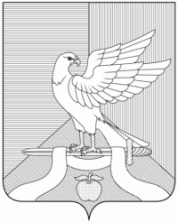 Администрация муниципального образования Павловское Суздальского района Владимирской областиП О С Т А Н О В Л Е Н И Е№ п/пУникальный номер реестровой записиНаименование главного администратора доходовКод  главного администратора доходовКод бюджетной классификацииНаименование кода бюджетной классификацииОценка исполнения за 20   год20   год20   год20   год12345678910ИТОГО